Ch. 2 – The Nature of ScienceWhy do scientists use the Scientific Method?List the steps a scientist would take using the Scientific Method.What is a hypothesis? What are the steps necessary before formulating a hypothesis?Why is it so important for scientists to do many trials for experiments?What is the difference between a theory and a law?What does observation mean?What are the difference between an INFERENCE and an OBSERVATION?In the scenarios below, identify the following components of an experiment.CIRCLE the Independent variableBOX the Dependent variableUNDERLINE the ConstantsScenario 1 Floor WaxA shopping mall wanted to determine whether the more expensive “Tough Stuff” floor wax was better then the cheaper “Steel Seal” floor wax at protecting its floor tiles against scratches.  One liter of each brand of floor wax was applied to each of 5 test sections of the main hall of the mall.  The test sections were all the same size and were covered with the same kind of tiles.  Five (5) other test sections received no wax.  After 3 weeks, the number of scratches in each of the test sections was counted.  Scenario 2 Perfumes and Bees’ BehaviorJoAnna read that certain perfume chemicals would agitate bees.  Because perfume formulas are secret, she decided to determine whether the unknown chemical X was present in four different perfumes by observing the bee’s behavior.  She placed a dish containing 10 mL of the first perfume 3 m from the hive.  She recorded the time required for the bees to emerge and made observations on their behavior.  After a 30-minute recovery period, she tested the second, third, and fourth perfumes.  All experiments were conducted on the same day when the weather conditions were similar; that is, air temperature and wind.Metric ReviewWhat are the two ways to find the volume of an object?What is density?  What is the formula to find the density?What tools would you use to find the mass and volume of a regular object?  And what tools would use to find the mass and volume of an irregular object?What are the base units for mass, volume (regular and irregular), and length?Students plan to use several rain gauges to compare average monthly rainfall on Virginia’s Coastal Plain and Piedmont regions. Which of these is the independent variable?Height of the rain gauge				c. size of the rain gaugeBrand of the rain gauge				d. location of the rain gauge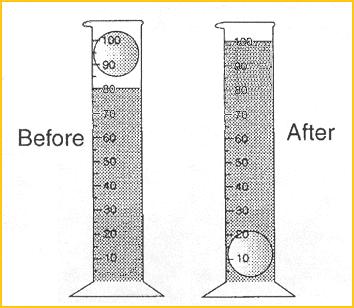 Explain how to find the volume of the coin, and then tell me what the volume of the coin is.A piece of wood that measures 3.0 cm by 6.0 cm by 4.0 cm has a mass of 80.0 grams. What is the density of the wood? Would the piece of wood float in water?  (volume = L x W x H)